1. Desde una Pc, laptop, descargue la APK desde el enlace de la página:https://netflix.uptodown.com/android/descargar 2. Guarde la APK descargada en un pendrive vacío de 1gb o superior. 3. Encienda el DROID BOX y luego conecte el pendrive al dispositivo DROID BOX.4. Aguarde hasta que aparezca la siguiente pantalla: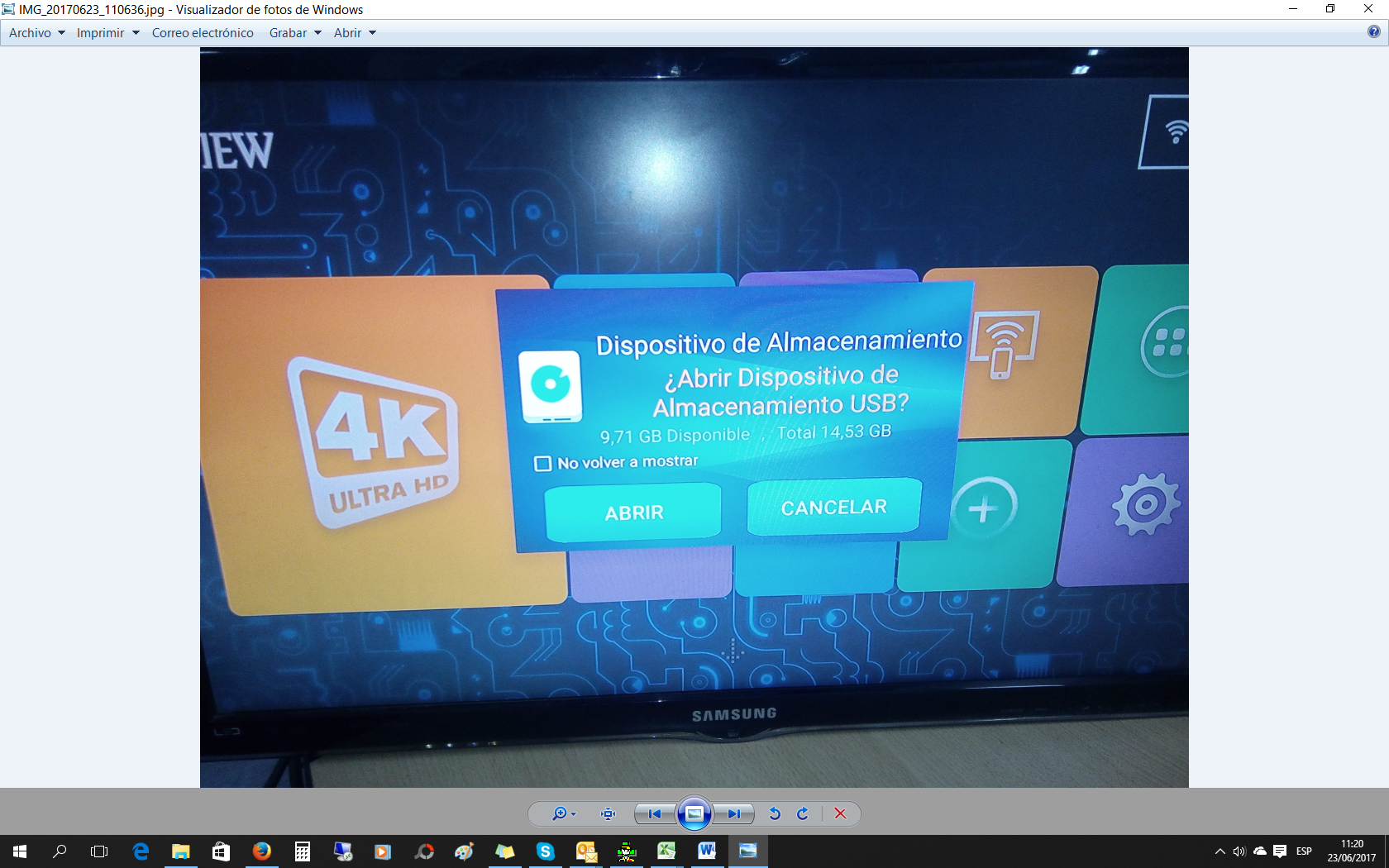 5. Con el control remoto del DROID BOX seleccione ABRIR.6. Una vez dentro del “ADMINISTRADOR DE DISPOSITIVOS”, seleccione el archivo de la APK7. Aparecerá la siguiente pantalla donde debe presionar ACEPTAR: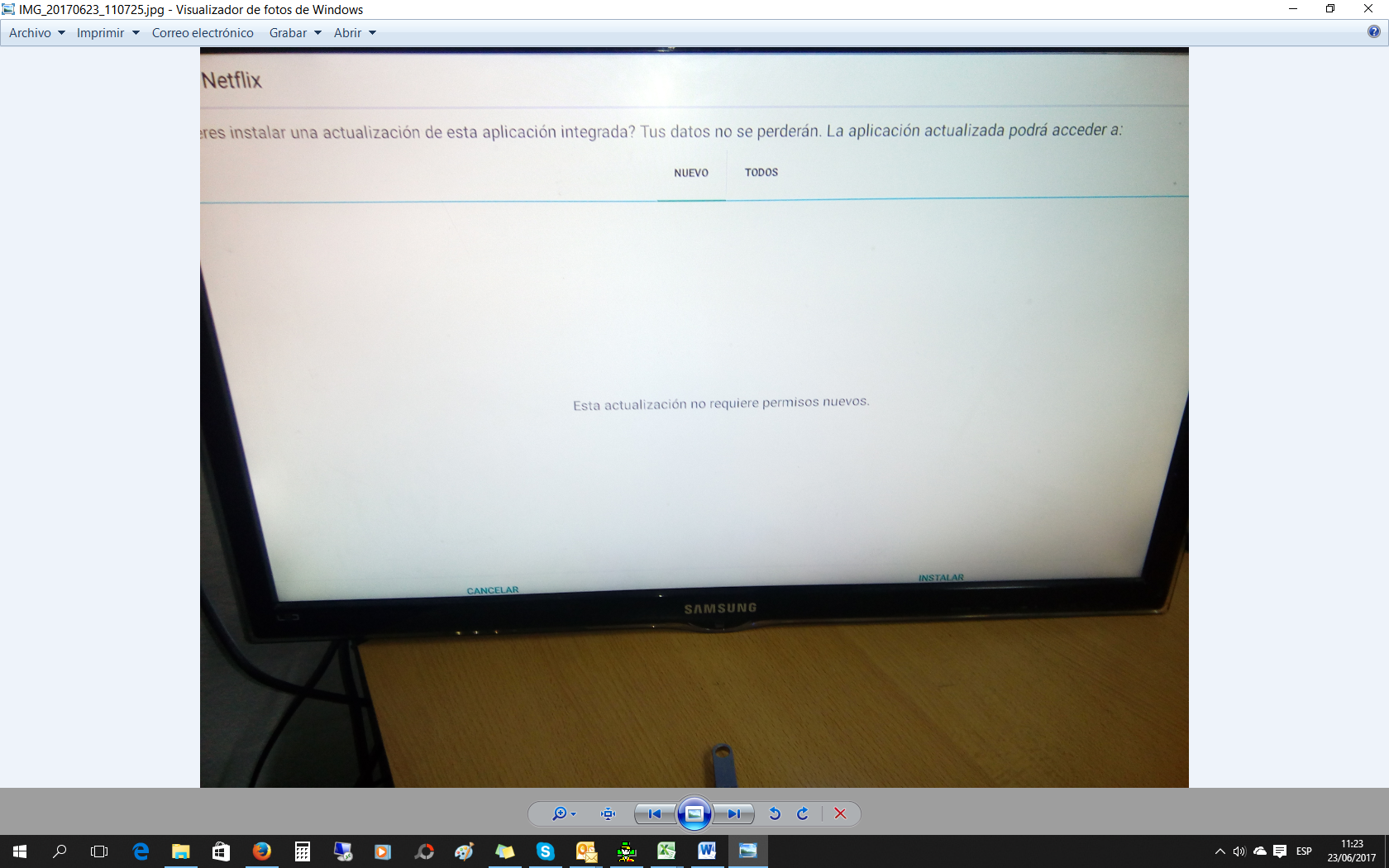 8. Aguarde la finalización de la instalación y verifique que la misma se encuentra funcionando correctamente.